                    Справка13 декабря 2019 года в библиотеке «Чиркейского образовательного центра» прошел урок внеклассного чтения.Тема : « Лес не школа ,а многому учит» Д. Н .Мамин-Сибиряк «Аленушкины сказки»Цель : Ознакомить детей с жизнью и творчеством автора ,привить любовь к чтению и литературным сказкам, воспитать уважение к друг другу.13.12.19 года педагогом-библиотекарем Омаровой Р был проведен урок внеклассного чтения по произведению Д. Н .Мамина-Сибиряка «Сказка про храброго зайца» . В ходе урока учащиеся познакомились с биографией автора. Омарова Раисат  ознакомила учеников  с присказкой к книге «Аленушкины сказки», прочитала рассказ ,задала вопросы и провели беседу о том ,что каждая его сказка это своеобразный урок поведения слабого существа в большом мире. Ученики принесли рисунки по рассказу.  Урок прошел в библиотеке активно и плодотворно. На уроке присутствовала учительница русского языка и литературы Гусейнова Барият. 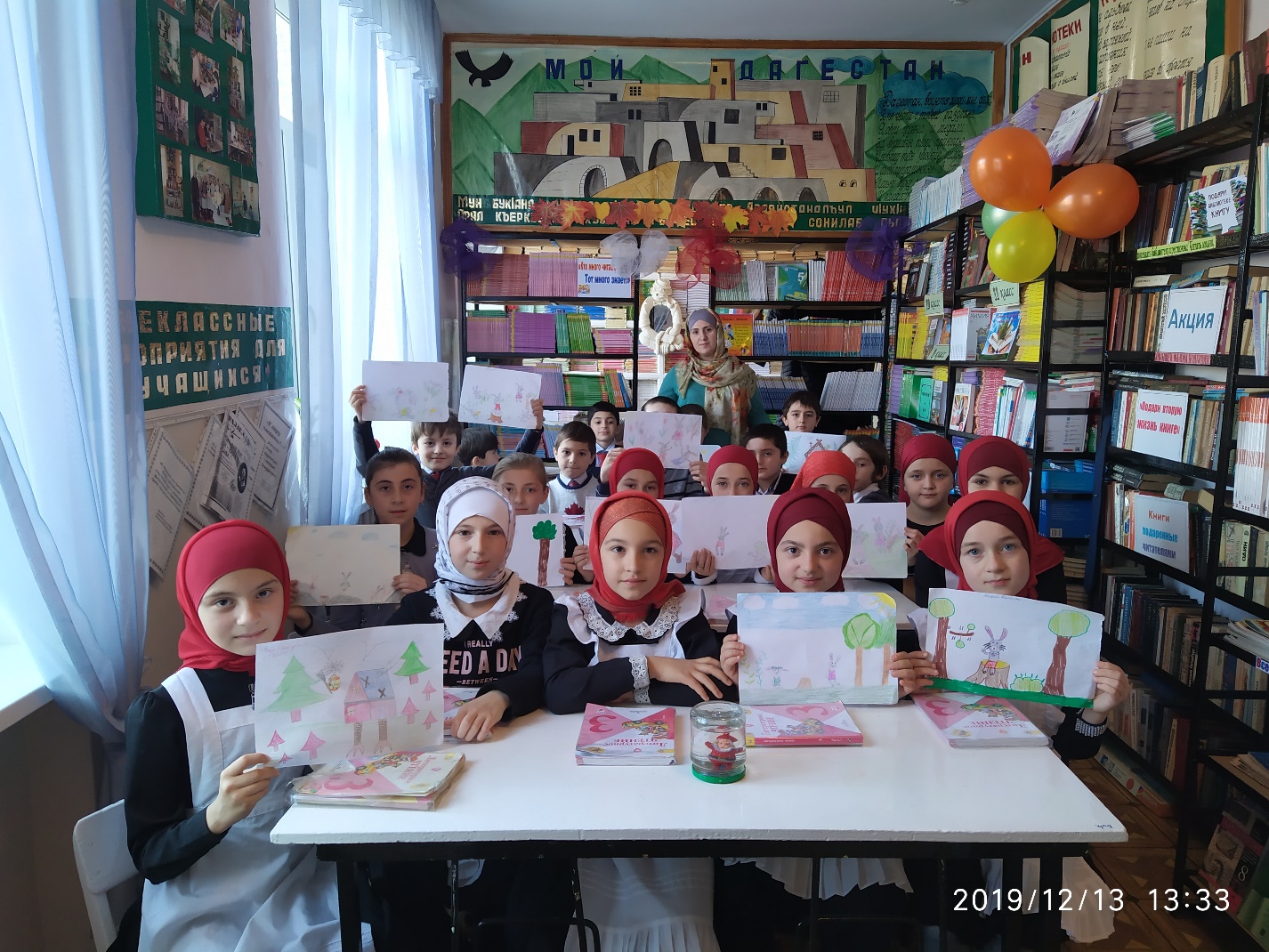 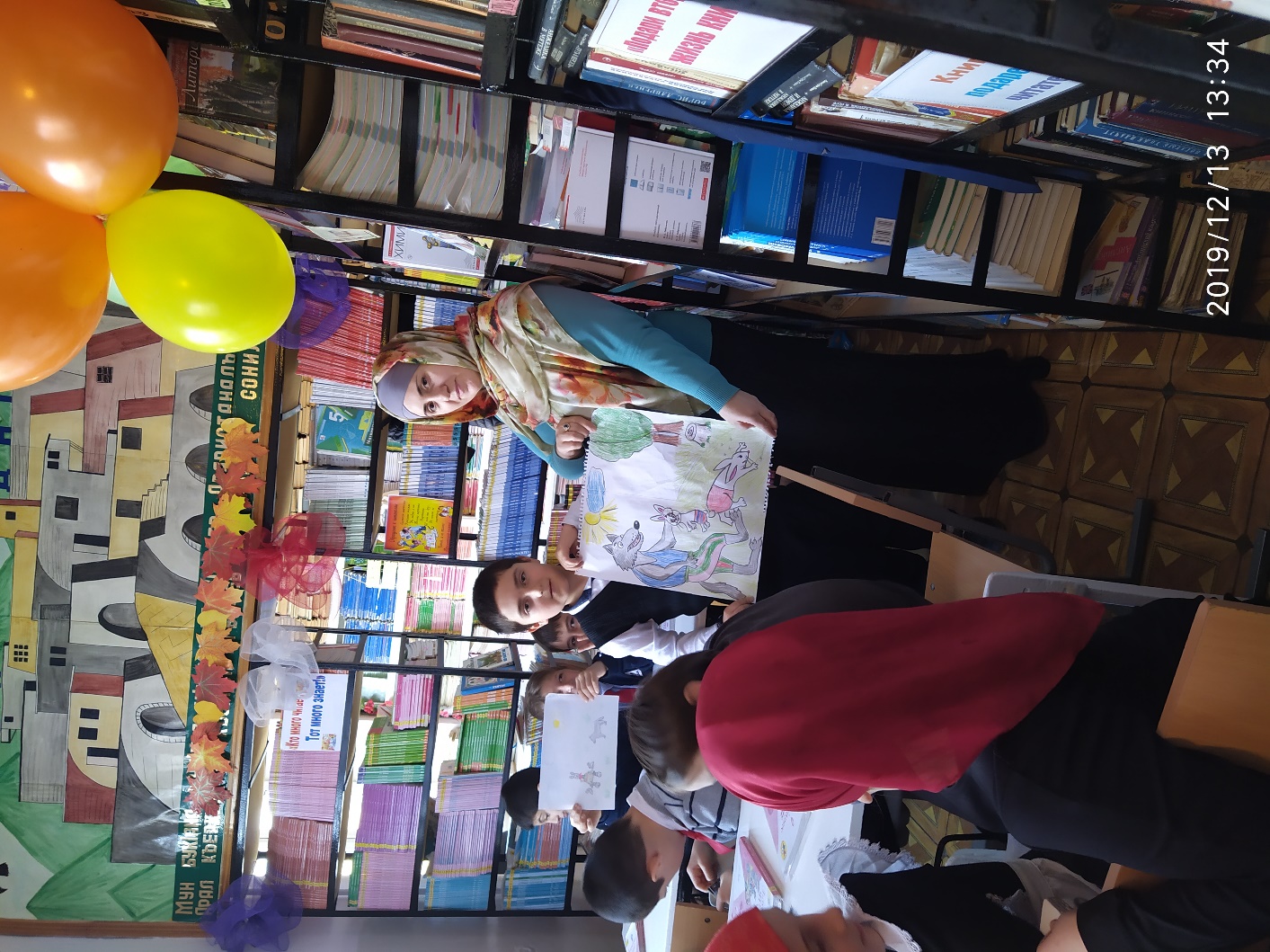 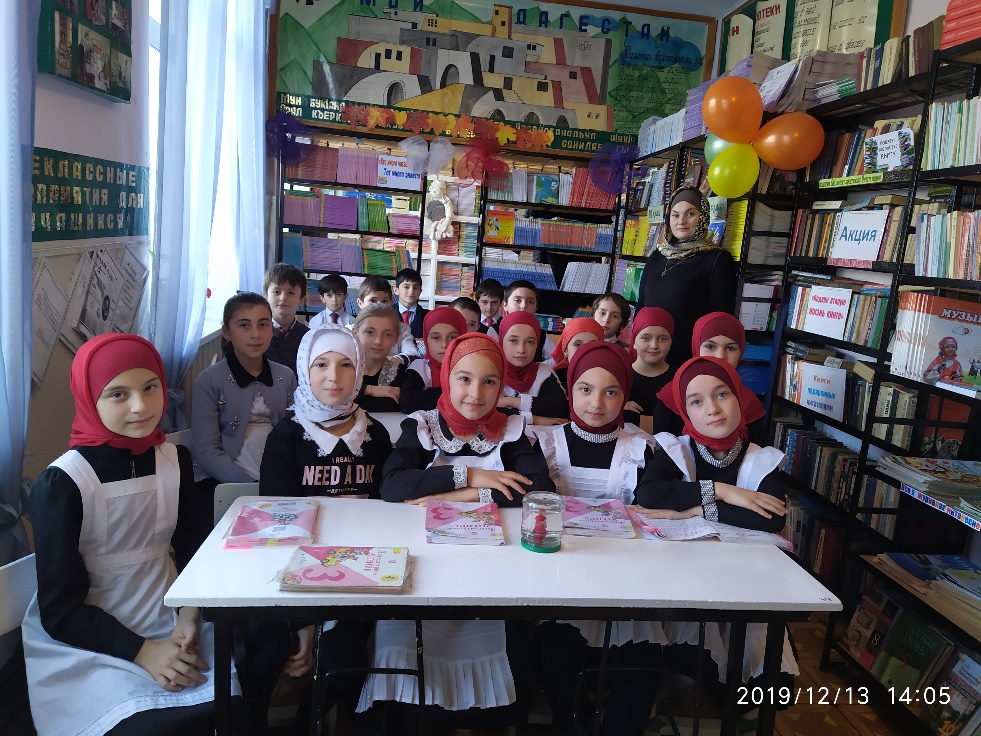 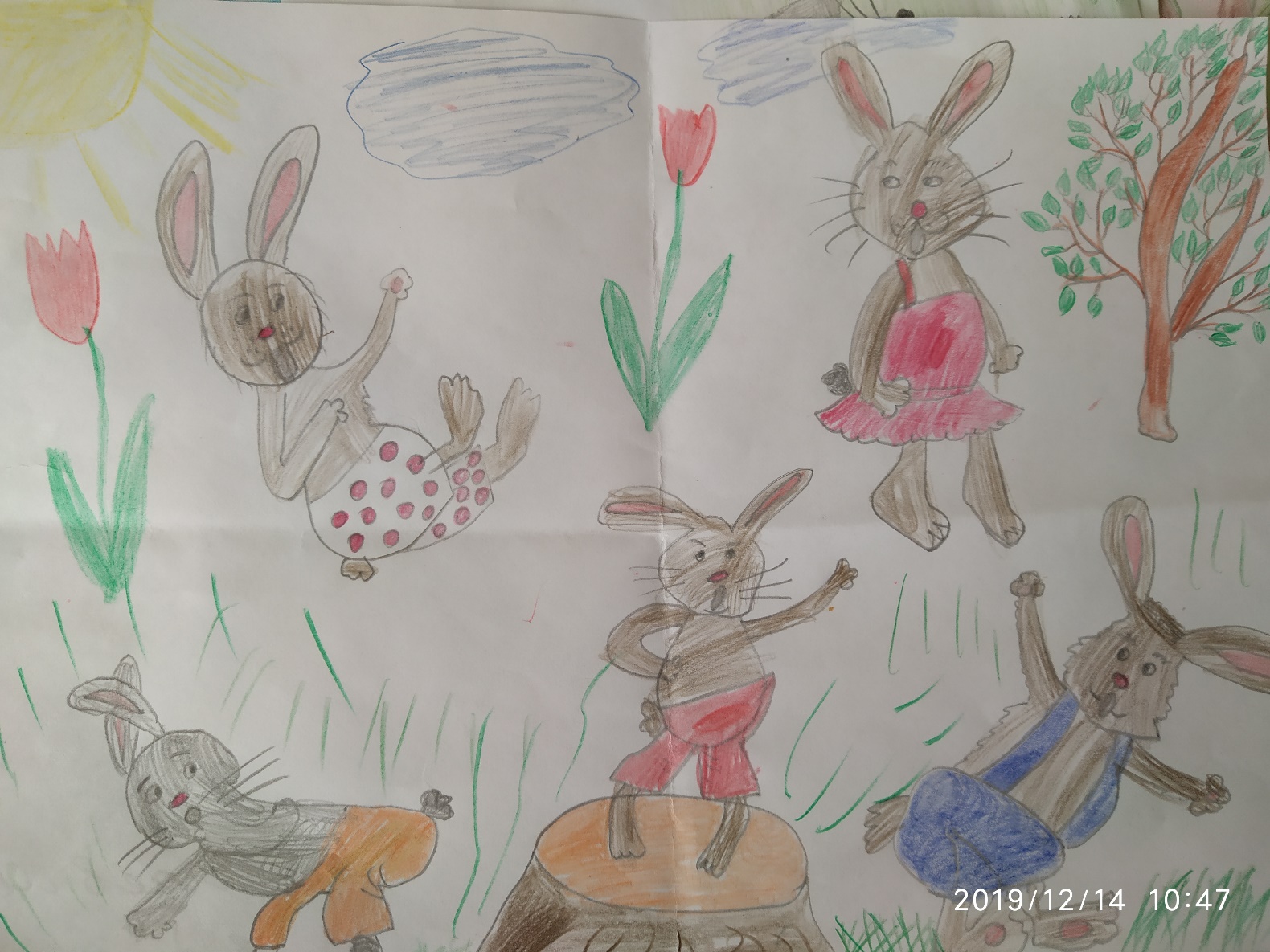 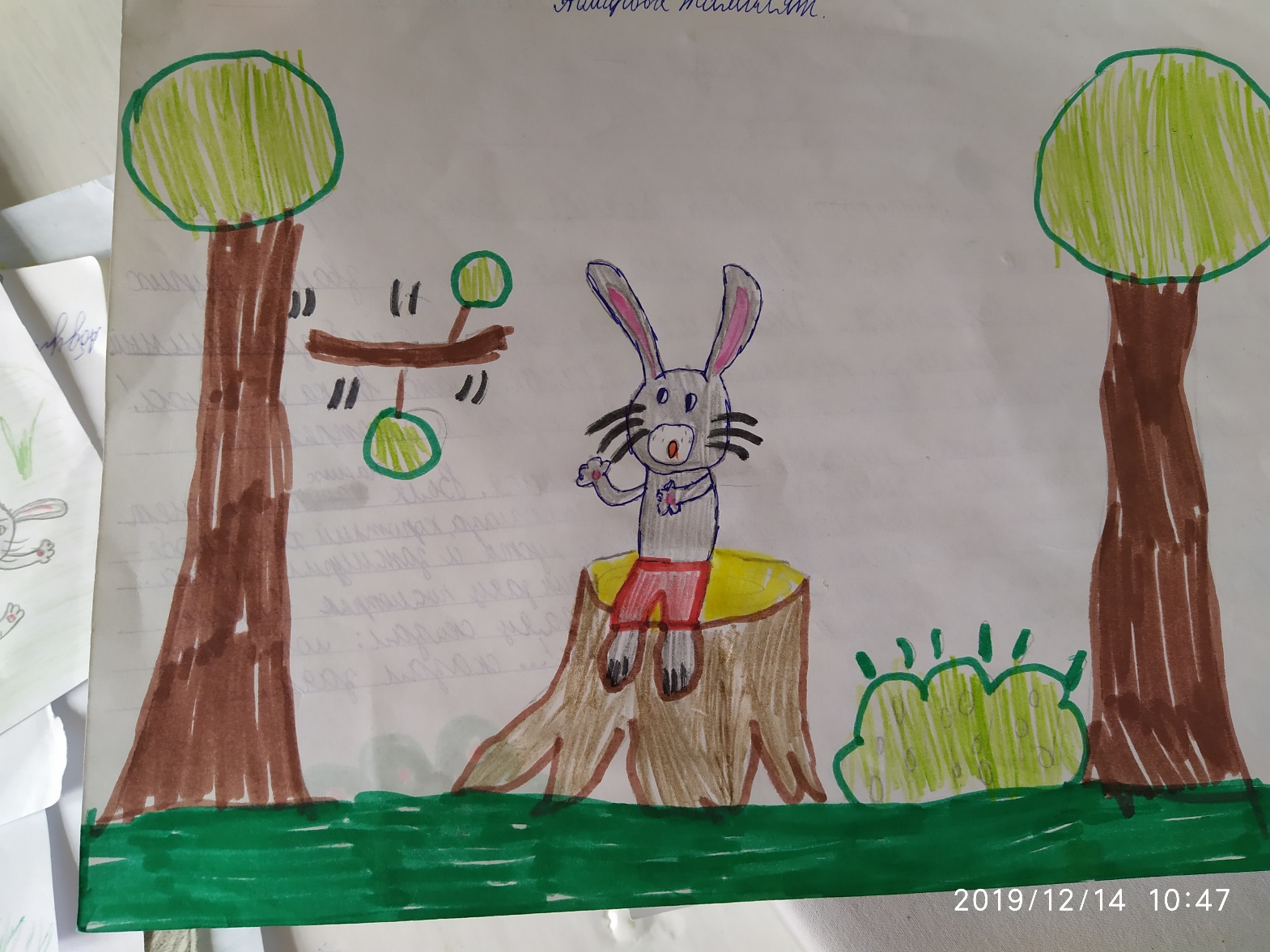 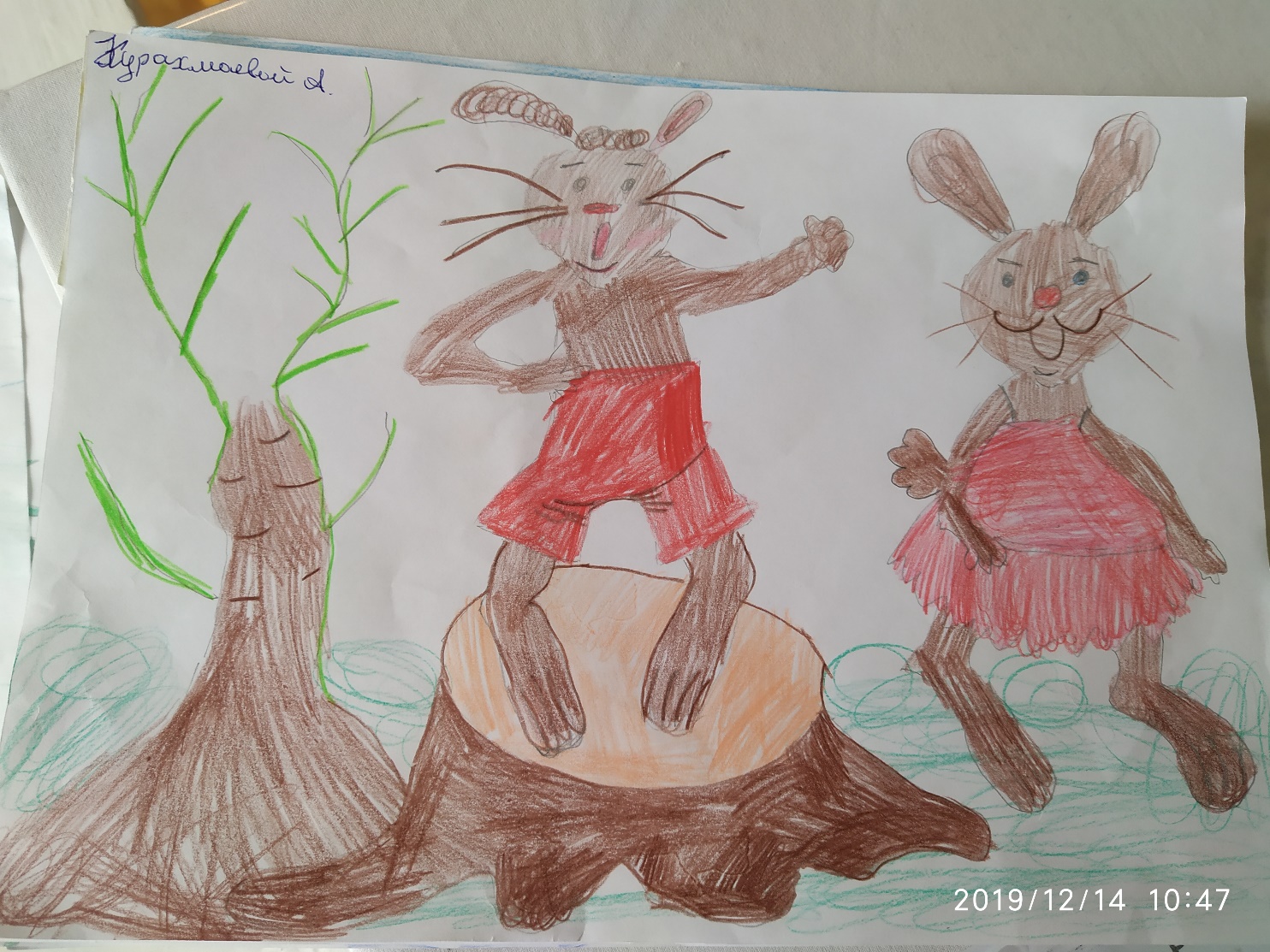 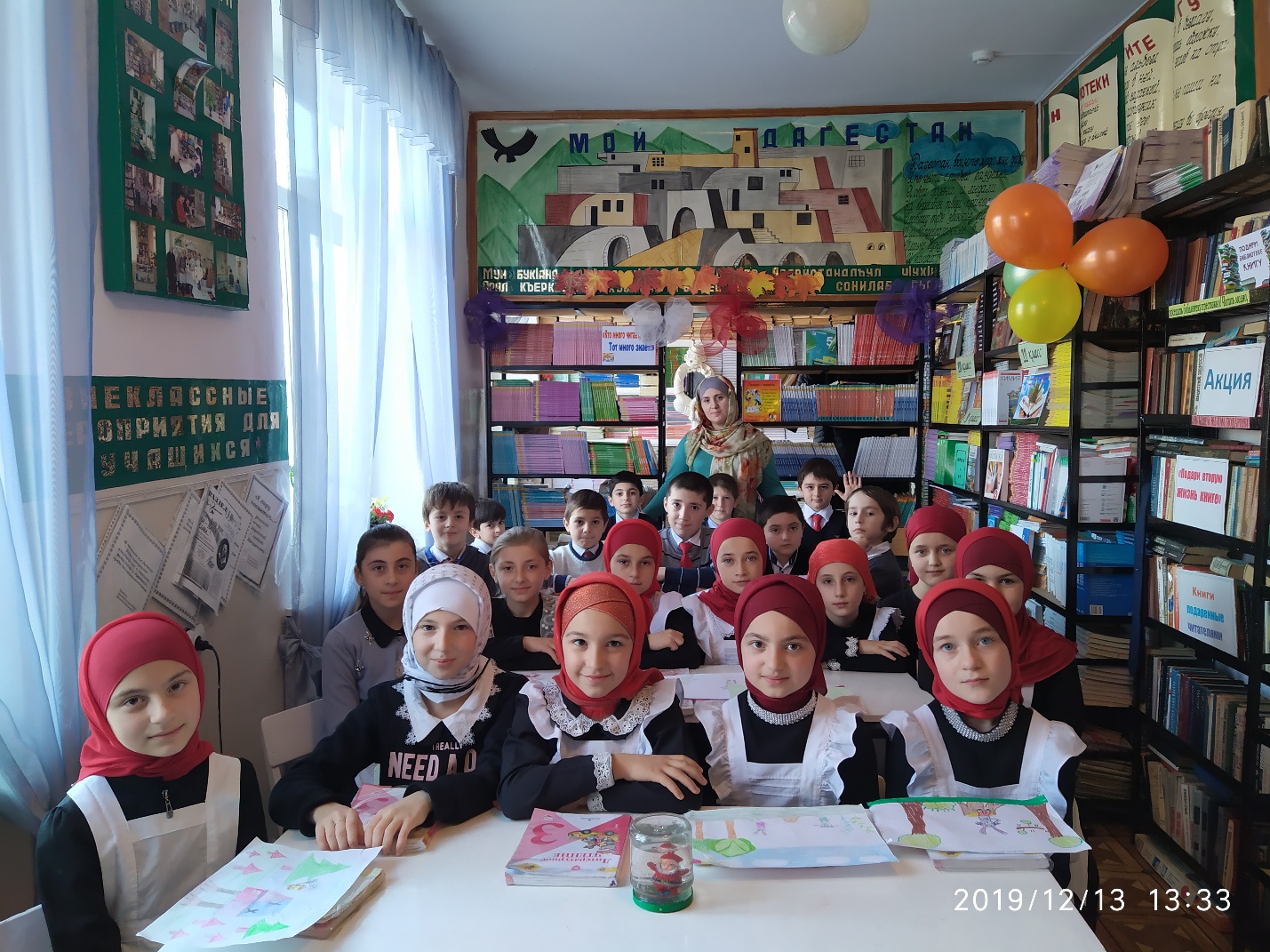 